            ҠАРАР                                                                        РЕШЕНИЕ         27 ноябрь 2018 й.                              №  179             27  ноября  2018 г.О внесении изменений в решение Совета сельского поселения  Кашкинский сельсовет муниципального района Аскинский район Республики Башкортостан от 17 ноября 2017 года № 126                              «Об установлении земельного налога»В соответствии с Налоговым кодексом  Российской Федерации Совет сельского поселения Кашкинский   сельсовет муниципального района Аскинский район Республики Башкортостан решил:	1.Внести изменение в  решение Совета сельского поселения Кашкинский сельсовет муниципального района Аскинский район Республики Башкортостан от 17 ноября 2017 года № 126 « Об установлении земельного налога»:1)  исключить пункт 2, подпункт 2.1 следующего содержания:«0,1 процента для земельных участков:- бюджетных учреждений, казенных учреждений, автономных учреждений созданных Республикой Башкортостан и муниципальными образованиями муниципального района Аскинский район Республики Башкортостан, приобретенных (предоставленных) для непосредственного выполнения возложенных на эти учреждения функций, финансовое обеспечение деятельности которых осуществляется за счет средств соответствующих бюджетов».2. Обнародовать настоящее решение на информационном стенде в здании Администрации сельского поселения Кашкинский сельсовет муниципального района Аскинский район Республики Башкортостан по адресу: Республика Башкортостан, Аскинский район, с. Кашкино,  ул.Мира, д.17 и разместить на  официальном сайте администрации муниципального района Аскинский район в разделе «сельские  поселения» по адресу: www.kashka04sp.ru. в срок не позднее 30 ноября  2018 года.3. Настоящее решение вступает в силу с 1 января 2019 года, но не ранее чем по истечении одного месяца со дня его официального обнародования.4. Контроль за выполнением данного решения возложить на Постоянную комиссию Совета по развитию предпринимательства, земельным вопросам, по социально-гуманитарным вопросам, благоустройству и экологии.Глава Сельского поселения Кашкинский сельсоветмуниципального района Аскинский районРеспублики БашкортостанК.ШакируллинБАШҠОРТОСТАН РЕСПУБЛИКАҺЫАСҠЫН  РАЙОНЫМУНИЦИПАЛЬ РАЙОНЫНЫҢКАШКА АУЫЛ  СОВЕТЫАУЫЛ  БИЛӘМӘҺЕ СОВЕТЫ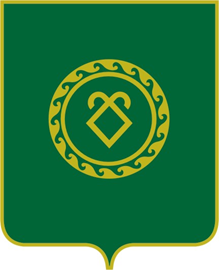 СОВЕТСЕЛЬСКОГО ПОСЕЛЕНИЯКАШКИНСКИЙ СЕЛЬСОВЕТМУНИЦИПАЛЬНОГО РАЙОНААСКИНСКИЙ РАЙОНРЕСПУБЛИКА  БАШКОРТОСТАН